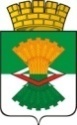 ДУМАМАХНЁВСКОГО МУНИЦИПАЛЬНОГО ОБРАЗОВАНИЯ                                            второго созываРЕШЕНИЕ от    20 ноября  2014 года           п.г.т. Махнёво                              №    501Об информации Администрации  Махнёвского  муниципального образования «Об итогах выплаты отдельным категориям граждан компенсаций расходов на оплату жилого помещения и коммунальных услуг в Махнёвском муниципальном образовании в 2013 году»Рассмотрев информацию Администрации Махнёвского  муниципального образования «Об итогах выплаты отдельным категориям граждан компенсаций расходов на оплату жилого помещения и коммунальных услуг в Махнёвском муниципальном образовании в 2013 году», руководствуясь Уставом Махнёвского муниципального образования, Дума Махнёвского муниципального образованияРЕШИЛА:Информацию Администрации Махнёвского муниципального образования «Об итогах выплаты отдельным категориям граждан компенсаций расходов на оплату жилого помещения и коммунальных услуг в Махнёвском муниципальном образовании в 2013 году» принять  к  сведению (прилагается).Настоящее Решение вступает в силу со дня его принятия.Настоящее Решение направить для опубликования в газету «Алапаевская искра» и разместить на официальном сайте Махнёвского муниципального образования в сети «Интернет». Глава   муниципального  образования                                              И.М. Авдеев  Приложениек Решению Думы Махнёвского муниципального образования                                                                        от 20.11.2014 года № 501ИнформацияАдминистрации  Махнёвского  муниципального образования «Об итогах выплаты отдельным категориям граждан компенсаций расходов на оплату жилого помещения и коммунальных услуг в Махнёвском муниципальном образовании в 2013 году» В соответствии с  Законом  Свердловской области от 24.04.2009 года № 26-ОЗ «О порядке предоставления мер социальной поддержки по полной или частичной компенсации расходов на оплату жилого помещения и коммунальных услуг, установленных законами и другими нормативными и правовыми актами Свердловской области», на основании  решения Думы Махнёвского муниципального образования от 29.10.2009 года № 199 «Об уполномоченном органе местного самоуправления по осуществлению государственного полномочия по полной или частичной компенсации расходов на оплату жилого помещения и коммунальных услуг» Администрация Махнёвского муниципального образования определена уполномоченным органом местного самоуправления по осуществлению государственного полномочия по полной или частичной компенсации расходов на оплату жилого помещения и коммунальных услуг.За период 2010 - 2013 годов от граждан принято 2458 заявлений. Из них компенсация предоставлена  1938 гражданам (за 2013 год вновь обратившихся – 78 граждан). Остальное количество граждан включает в себя умерших, выбывших граждан, участников боевых действий, которым компенсация не полагается,  граждан, которым выплата компенсаций приостановлена в связи с прекращением действия льготного документа и граждане, которым выплата компенсации приостановлена в связи с задолженностью по оплате коммунальных услуг.Размер годовых субвенций на 2013 год составил: Федеральный бюджет  - 6 881 900 руб.00 коп.Областной бюджет – 13 747 300 руб.00 коп.Произведено расходов по выплате компенсаций в 2013году:Федеральный бюджет – 2 352 988 руб.69 коп. или 34,2%Областной бюджет – 13 593 834 руб.46 коп. или 98,9%Выплата компенсаций за твердое топливо в 2013 году выполнена на 100%. Из 1142 граждан, обратившихся с заявлением о выплате компенсации за твердое топливо компенсацию получили все.Размер годовых субвенций на 2013 год составил: из федерального бюджета на сумму: 775 386 руб.13 коп.из областного бюджета на сумму: 4 493 782 руб.60 коп.Общая сумма на выплату компенсаций за твердое топливо в 2013 году составила – 5 269 168 руб.73 коп..Информация подготовлена  Бутаковой  Оксаной Григорьевной, старшим инспектором отдела по начислению компенсаций расходов на оплату жилого помещения и коммунальных  услуг   Администрации Махнёвского МО  